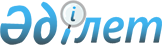 Об оказании социальной помощи отдельным категориям нуждающихся граждан
					
			Утративший силу
			
			
		
					Решение Балхашского городского маслихата Карагандинской области от 27 апреля 2011 года N 44/342. Зарегистрировано Управлением юстиции города Балхаш Карагандинской области 25 мая 2011 года N 8-4-233. Утратило силу решением Балхашского городского маслихата Карагандинской области от 24 декабря 2013 года № 24/176      Сноска. Утратило силу решением Балхашского городского маслихата Карагандинской области от 24.12.2013 № 24/176 (вводится в действие со дня первого официального опубликования).

      В соответствии с Бюджетным кодексом Республики Казахстан от 4 декабря 2008 года, Законами Республики Казахстан от 28 апреля 1995 года "О льготах и социальной защите участников, инвалидов Великой Отечественной войны и лиц, приравненных к ним", от 23 января 2001 года "О местном государственном управлении и самоуправлении в Республике Казахстан" городской маслихат РЕШИЛ: 



      1. Утвердить категорию граждан, нуждающихся в социальной помощи: 

      1) участники и инвалиды Великой Отечественной войны;

      2) лица вольнонаемного состава Советской Армии, Военно-Морского Флота, войск и органов внутренних дел и государственной безопасности бывшего Союза ССР, занимавшие штатные должности в воинских частях, штабах, учреждениях, входивших в состав действующей армии в период Великой Отечественной войны; 

      3) жены (мужья) умерших инвалидов войны и приравненных к ним инвалидов, а также жены (мужья) умерших участников войны, партизан, подпольщиков, граждан, награжденных медалью "За оборону Ленинграда" и знаком "Житель блокадного Ленинграда", признававшихся инвалидами в результате общего заболевания, трудового увечья и других причин (за исключением противоправных), которые не вступали в другой брак;

      4) граждане, работавшие в период блокады в городе Ленинграде на предприятиях, в учреждениях и организациях города и награжденные медалью "За оборону Ленинграда" и знаком "Житель блокадного Ленинграда";

      5) лица, награжденные орденами и медалями бывшего Союза ССР за самоотверженный труд и безупречную воинскую службу в тылу в годы Великой Отечественной войны;

      6) лица, проработавшие (прослужившие) не менее шести месяцев с 22 июня 1941 года по 9 мая 1945 года и не награжденные орденами и медалями бывшего Союза ССР за самоотверженный труд и безупречную воинскую службу в тылу в годы Великой Отечественной войны;

      7) участники боевых действий в Афганистане (согласно списков отделения Государственного центра по выплате пенсий);

      8) лица, принимавшие участие в ликвидации последствий катастрофы на Чернобыльской АЭС (согласно списков отделения Государственного центра по выплате пенсий);

      9) дети из малообеспеченных семей и дети, родители которых находятся в трудной жизненной ситуации к новому учебному году;

      10) дети-сироты и дети, оставшиеся без попечения родителей, закончившие в текущем году общеобразовательную школу, среднее специальное учебное заведение;

      11) больные туберкулезом в период амбулаторного лечения;

      12) исключен - решением Балхашского городского маслихата Карагандинской области от 14.03.2012 N 2/22 (вводится в действие со дня первого официального опубликования).

      13) неработающие граждане, пенсии и социальные пособия которых не превышают размера минимальной пенсии, с учетом государственной базовой пенсионной выплаты на проезд на городском общественном транспорте (кроме такси);

      14) дети-инвалиды и инвалиды инвалиды I, II, III групп старше 18 лет;

      15) одинокие инвалиды I, II групп, нуждающиеся в постороннем уходе и помощи, с низкой степенью двигательной активности для социального обслуживания на дому;

      16) инвалиды, больные сахарным диабетом;

      17) больные онкологическими заболеваниями на период послеоперационного лечения на основании справки врачебно-консультативной комиссии;

      18) лица, попавшие в трудную жизненную ситуацию для социальной адаптации и реабилитации;

      19) многодетные матери, награжденные подвесками "Алтын алка" и "Кумис алка";

      20) пенсионеры, достигшие семидесятилетнего возраста и старше ко Дню пожилых;

      21) ВИЧ-инфицированные.

      Сноска. Пункт 1 с изменениями, внесенными решением Балхашского городского маслихата Карагандинской области от 14.03.2012 N 2/22 (вводится в действие со дня первого официального опубликования).



      1-1. Определить перечень документов для получения социальной помощи:

      1) для категорий граждан, указанных в подпунктах 9), 10), 11), 15) 17), 21):

      заявление;

      копия документа, удостоверяющего личность получателя или иного документа, подтверждающего личность;

      копия книги регистрации граждан;

      копия аттестата или диплома текущего года об окончании общеобразовательной школы или среднего специального учебного заведения (для детей-сирот и детей, оставшихся без попечения родителей);

      копия свидетельства о смерти родителей или другого документа подтверждающего статус сироты ( для детей-сирот и детей, оставшихся без попечения родителей);

      справка врачебно-консультативной комиссии (для больных туберкулезом, онкологических больных, ВИЧ-инфицированных и инвалидов больных сахарным диабетом).

      2) для категорий граждан указанных в подпункте 13):

      заявление с указанием номера лицевого счета получателя в организациях, имеющих соответствующую лицензию на осуществление банковских операций;

      копия документа, удостоверяющего личность получателя;

      копия книги регистрации граждан;

      копия трудовой книжки или индивидуального трудового договора (кроме пенсионеров);

      копия удостоверения получателя пенсии или пособия (либо справка о размере социальной выплаты);

      копия справки об инвалидности установленной формы;

      справка с налогового управления об отсутствии факта регистрации в качестве индивидуального предпринимателя.

      Документы предоставляются в подлинниках и копиях для сверки, после чего подлинники документов возвращаются заявителю.

      3) для категорий граждан указанных в подпунктах 1), 2), 3), 4), 5), 6), 14), 20) на основании списков, представленных Балхашским районным отделением государственного центра по выплате пенсий Карагандинского областного филиала.

      Сноска. Решение дополнено пунктом 1-1 в соответствии с решением Балхашского городского маслихата Карагандинской области от 14.03.2012 N 2/22 (вводится в действие со дня первого официального опубликования).



      2. Размер выплаты социальной помощи определяется акиматом города Балхаш.



      3. Финансирование расходов на оказание социальной помощи отдельным категориям нуждающихся граждан производится по программе 451007 "Социальная помощь отдельным категориям нуждающихся граждан по решениям местных представительных органов" в пределах средств, предусмотренных в бюджете города.



      4. Контроль за исполнением настоящего решения возложить на постоянную комиссию городского маслихата по бюджету, экономике, законности и правам граждан, по социально-культурному развитию и социальной защите населения (Баймаганбетов Е.К.).



      5. Настоящее решение вводится в действие со дня первого официального опубликования и распространяется на отношения, возникшие с 1 апреля 2011 года.      Председатель сессии,

      секретарь городского маслихата             И. Сторожко      "СОГЛАСОВАНО"      Аким города                                Тейлянов К.Г.

      27 апреля 2011 года      Начальник

      государственного учреждения

      "Отдел занятости и социальных

      программ города Балхаша"                   Томпиева Ж.К.

      27 апреля 2011 года      Исполняющий

      обязанности начальника

      государственного учреждения

      "Отдел финансов города Балхаша"            Тлеулесова Ж.М.

      27 апреля 2011 года
					© 2012. РГП на ПХВ «Институт законодательства и правовой информации Республики Казахстан» Министерства юстиции Республики Казахстан
				